Obrazac br. 1. (Prijavitelj ne ispunjava i ostavlja prazno)ZAHTJEV ZA SUFINACIRANJE MJERE  UBLAŽAVANJA POSLJEDICA OD RASTA TROŠKOVA POSLOVANJA ZA STOČARSKE FARME NA PODRUČJU  PRIMORSKO-GORANSKE ŽUPANIJE U 2022. GODINI(trgovačko društvo, zadruga, obrt, obiteljsko poljoprivredno gospodarstvo)Lokacija farme: Opis i ukupan iznos troškova:Traženi iznos sufinanciranja:Pod punom moralnom, materijalnom i kaznenom odgovornošću Izjavljujem, a vlastoručnim potpisom Jamčim da su podaci navedeni u ovom Zahtjevu za istiniti.M.P.Obrazac br. 2          IZJAVAO KORIŠTENIM  POTPORAMA MALE VRIJEDNOSTIPotpora male vrijednosti za poljoprivredna gospodarstva koja se bave primarnom poljoprivrednom proizvodnjom ne smije biti veća od  20.000 EUR tijekom  tri fiskalne godine (Uredba Komisije (EU) 2019/316 od 21.veljače 2019.g. o izmjeni Uredbe (EU) br.1408/2013 o primjeni članaka 107. i 108. Ugovora o funkcioniranju Europske unije na de minimis potpore)__________________________________ 	(mjesto i datum izjave)			M.P.						Obrazac br. 3.IZJAVA O NEPOSTOJANJU DVOSTRUKOG FINANCIRANJAkojom prijavitelj:      _________________________________________________________________		            	(ime i prezime/naziv, OIB)(molimo podcrtati odgovarajuće stanje)A)	izjavljuje da nije dobiofinancijska sredstva za program odnosno aktivnosti koje je prijavio u svojoj prijavi na Javni poziv za sufinaciranje mjere ublažavanaj posljedica od rasta troškova poslovanja za stočarske farme na području Primorsko-goranske županije u 2022. godini  iz drugih javnih izvora odnosno na natječajima tijela državne uprave, Vladinih ureda i tijela, javnih institucija, jedinica lokalne i područne (regionalne) samouprave odnosno sredstva iz fondova EU i međunarodnih fondova u tekućoj kalendarskoj godiniiliB)	izjavljuje da se natjecaoza financijska sredstva za prijavljeni program odnosno aktivnosti, ali postupak ocjenjivanja je još u tijeku.___________________________________________________________________(naziv tijela i naziv natječaja gdje je prijavljen program ili projekt)	Izjavljujemo da se prijavljeni troškovi programa odnosno projekta koji budu odobreni i sufinancirani od strane Primorsko-goranske županije kroz ovaj Javni poziv neće financirati iz nekog drugog javnog izvora. 	Pod kaznenom i materijalnom odgovornošću izjavljujemo da su svi podaci navedeni u Izjavi istiniti, točni i potpuni.Mjesto i datum:____________________________________________________________				(potpis prijavitelja/ osobe ovlaštene za zastupanje i pečat)Obrazac br. 4IZJAVA O NEKAŽNJAVANJU	Ovim putem izjavljujem da se protiv:prijavitelja  ___________________________________, osobe ovlaštene za zastupanje ___________________________________* ivoditelja programa/projekta ___________________________________**ne vodi kazneni postupak te da nisu pravomoćno osuđeni za prekršaj ili kazneno djelo iz područja gospodarstva.___________________________________(potpis prijavitelja/osobe ovlaštene za zastupanje i pečat)* ispunjavaju prijavitelji pravne osobe ** ispunjavaju prijavitelji kojima se voditelj programa/projekta razlikuje od prijavitelja i/ili osobe ovlaštene za zastupanjeObrazac br. 5IZJAVA O PDV-u	Ovim putem izjavljujem da prijavitelj ___________________________________ nije / je u sustavu PDV-a.                               (zaokružiti ispravno)___________________________________(potpis prijavitelja/osobe ovlaštene za zastupanje i pečat)		Obrazac br. 6OBRAZAC IZJAVE O DAVANJU SUGLASNOSTI ZA KORIŠTENJE OSOBNIH PODATAKA 	Za potrebe prijave na JAVNI POZIV ZA DODJELU POTPORA POLJOPRIVREDNIM GOSPODARSTVIMA ZA PROVEDBU MJERE UBLAŽAVANJA POSLJEDICA OD RASTA TROŠKOVA POSLOVANJA ZA STOČARSKE FARMNE NA PODRUČJU PRIMORSKO-GORANSKE ŽUPANIJE U 2022. GODINI potvrđujem da sam suglasan da se moji osobni podaci sadržani u prijavi na javni poziv i pripadajućim prilozima obrađuju od strane Primorsko-goranske županije isključivo u svrhu provedbe predmetnog javnog poziva.	Ova privola je dana dobrovoljno te sam upoznat da je svakom trenutku mogu povući te tražiti prestanak daljnje obrade svojih osobnih podataka. Povlačenje privole ne utječe na zakonitost obrade koja se temeljila na privoli prije nego je povučena.						_________________________________						(potpis davatelja izjave)________________________(mjesto i datum davanja izjave)___________________________________________________________________NAPOMENA: Svaka osoba čiji se osobni podaci u prijavi i privitcima nalaze zasebno ispunjava i potpisuje ovu izjavuTekst ove Izjave usklađen je s odredbama Zakona o provedbi Opće uredbe o zaštiti podataka („Narodne novine“ broj 42/18) te Uredbe (EU) 2016/679 Europskog parlamenta i vijeća o zaštiti pojedinca u vezi s obradom osobnih podataka i o slobodnom kretanju takvih podataka te o stavljanju izvan snage Direktive 95/46 EZ od 27. travnja 2016. godine (Službeni list Europske unije, L119/1).Izrazi koji se koriste u ovoj Izjavi upotrijebljeni su neutralno i odnose se na osobe oba spolaMJERE RURALNOG RAZVOJA U POLJOPRIVREDI PRIMORSKO-GORANSKE ŽUPANIJE Datum zaprimanja zahtjeva ISPUNJAVA PODNOSITELJ ZAHTJEVA PODACI O POLJOPRIVREDNOM GOSPODARSTVU/PRIJAVITELJUPODACI O POLJOPRIVREDNOM GOSPODARSTVU/PRIJAVITELJUPODACI O POLJOPRIVREDNOM GOSPODARSTVU/PRIJAVITELJUPravni oblik (Upisati trgovačko društvo, zadruga, obrt ili OPG)(Upisati trgovačko društvo, zadruga, obrt ili OPG)Trgovačko društvo / zadruga / obrt / OPG:(Upisati naziv trgovačkog društva, zadruge, obrta ili OPG-a)(Upisati naziv trgovačkog društva, zadruge, obrta ili OPG-a)Sjedište i adresa:(Upisati poštanski broj, mjesto, ulicu i kućni broj)(Upisati poštanski broj, mjesto, ulicu i kućni broj)OIB poljoprivrednog gospodarstva:    Datum rođenja nositelja   poljoprivrednog gospodarstva:(Upisati OIB)(Upisati datum rođenja)(Upisati OIB)(Upisati datum rođenja)Matični identifikacijski broj poljoprivrednog gospodarstva (MIBPG):(Upisati podatke)(Upisati podatke)Datum osnivanja / otvaranja:Upisati dan, mjesec i godinu osnivanja ili otvaranja obrtaUpisati dan, mjesec i godinu osnivanja ili otvaranja obrtaOznaka djelatnosti:(Upisati oznaku prema nacionalnoj klasifikaciji djelatnosti)(Upisati oznaku prema nacionalnoj klasifikaciji djelatnosti)Osoba ovlaštena za zastupanje:(Upisati ime i prezime)(Upisati ime i prezime)9.Podaci za kontakt:9.Podaci za kontakt:(Upisati ime i prezime osobe)(Upisati adresu e-pošte)9.Podaci za kontakt:9.Podaci za kontakt:(Upisati broj telefona)(Upisati broj mobitela)PODACI O POSLOVNOJ BANCI PODACI O POSLOVNOJ BANCI Naziv poslovne bankeBroj računa (IBAN)(Upisati naziv poslovne banke – glavni račun)(Upisati broj računa - IBAN)OSNOVNI PODACI O ULAGANJU I NAMJENI TRAŽENIH SREDSTAVA ZA SUFINANCIRANJE I LOKACIJI ULAGANJA(Upisati mjesto i datum)(Vlastoručni potpis prijavitelja/osobe ovlaštene za zastupanje i pečat)Ime i prezime/naziv prijavitelja:Naziv i adresa tvrtke: OIB prijavitelja (tvrtke/obrta/OPG): U 2019.U 2020. U 2021. Iznos ukupno primljenih potpora- kn:(Potpis prijavitelja/ osobe ovlaštene za zastupanje i pečat)Ime i prezime/naziv prijavitelja: _________________________________Adresa/sjedište prijavitelja: _________________________________Datum:  _____________Ime i prezime/naziv prijavitelja: _________________________________Adresa/sjedište prijavitelja: _________________________________Datum:  _____________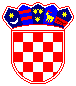 REPUBLIKA HRVATSKA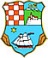 		PRIMORSKO-GORANSKA ŽUPANIJAUpravni odjel za turizam, poduzetništvo i ruralni razvoj